Приложение 1к рабочей программе дисциплины      «Рисунок»МИНИСТЕРСТВО ОБРАЗОВАНИЯ И НАУКИ РОССИЙСКОЙ ФЕДЕРАЦИИВЛАДИВОСТОКСКИЙ ГОСУДАРСТВЕННЫЙ УНИВЕРСИТЕТЭКОНОМИКИ И СЕРВИСАКАФЕДРА ДИЗАЙНА И ТЕХНОЛОГИЙРИСУНОКФонд оценочных средств для проведения промежуточной аттестации обучающихсяМодуль 154 03 01 ДИЗАЙН(бакалавриат)Владивосток 2017Фонд оценочных средств для проведения промежуточной аттестации обучающихся по дисциплине «Рисунок» модуль 1 разработан в соответствии с требованиями ФГОС ВО по направлению подготовки 54 03 01«Дизайн» и Порядком организации и осуществления образовательной деятельности по образовательным программам высшего образования – программам бакалавриата, программам специалитета, программам магистратуры (утв. приказом Минобрнауки России от 19 декабря 2013 г. N 1367).Составитель:Калина Наталья Дмитриевна, профессор кафедры дизайна и технологий, канд. пед. наукУтверждены на заседании кафедры ДЗТ от 14.03.2017 г., протокол № 7Заведующий кафедрой ДЗТ            _____________________               Клочко И.Л.        подпись«14» марта 2017 г.Заведующий кафедрой ДЗТ            ______________________               Клочко И.Л.                         подпись		           «14» марта 2017 г.ПЕРЕЧЕНЬ ФОРМИРУЕМЫХ КОМПЕТЕНЦИЙ* - Таблица 1ОПИСАНИЕ ПОКАЗАТЕЛЕЙ И КРИТЕРИЕВ ОЦЕНИВАНИЯ КОМПЕТЕНЦИЙ - Таблица 2ОПК 1 – общепрофессиональная конструктивно-графическая компетентность (модуль 1)3 ПЕРЕЧЕНЬ ОЦЕНОЧНЫХ СРЕДСТВ - Таблица 34 ОПИСАНИЕ ПРОЦЕДУРЫ ОЦЕНИВАНИЯПромежуточная аттестация по дисциплине «Рисунок» включает в себя теоретические знания, являющиеся ориентирами выполнения практических заданий, умения применять знания на практике и оценивание уровня развития профессионально-важных качеств, позволя-ющих выявить зависимость уровня владения знаниями и практическими умениями от внутренних возможностей и способностей студента в построении рисунка (см. раздел 5 - 6).Усвоенные знания и умения проверяются в продуктах познавательно-практической деятельности – построение рисунков за заданный период времени.Уровень сформированности компетентности дисциплины «Рисунок модуль 2» оценивается по результатам промежуточной и итоговой аттестаций – количественная оценка, выраженная в баллах, максимальная сумма баллов по дисциплине равна 100 баллам.Сумма баллов, выполненных студентами работ по дисциплине и оценивание ПВК переводится в оценку в соответствии с таблицей 4.УРОВНИ ОСВОЕНИЯ ДИСЦИПЛИНЫ (МОДУЛЬ 1) – Таблица 45 КОМПЛЕКС ОЦЕНОЧНЫХ СРЕДСТВ1. Усвоение знаний оценивается в выполнении познавательно-практической работы.2. Оценивается усвоение знаний в ответах на вопросы.3. Наблюдение и оценивание профессионально-важных качеств (способностей) заполняется в профессиограмме «Человек - художественный образ».5.1 Краткие методические указания для интерактивной беседы с демонстрацией конструктов и вопросами, диагностирующими понимание знаний. Тема 1. Рисунок пирамиды из трех кубов ориентируется на применения правила, показанного в логическом конструкте.А   Б     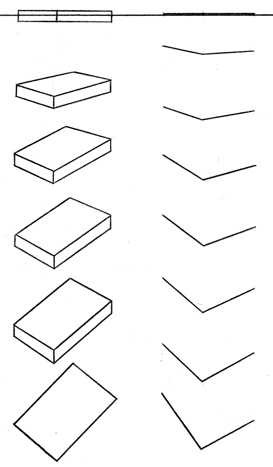 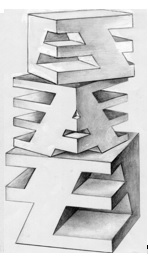 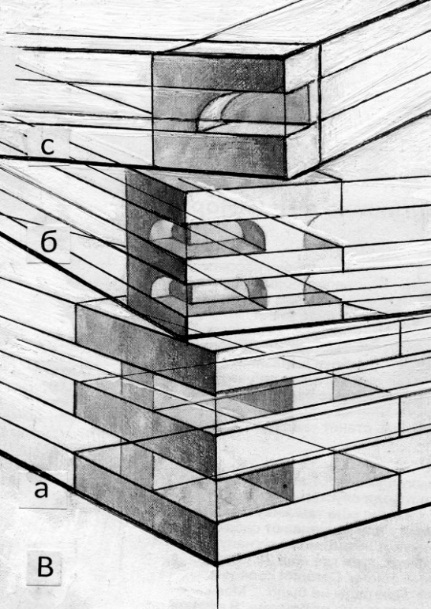 Рис. 1. Логический конструкт: А – закономерность постепенного изменения прямого угла в перспективе; Б – конструктивное решение варианта вырезок, подчиненных закономерности; В – изменение угла основания куба в связи с приближением к линии горизонтаПравило: по мере приближения к линии горизонта угол основании предмета будет выпрямляться, т.е. направление линий, которые его образуют, будет приближаться к горизонтали. Обе линии угла будут изменяться до тех пор, пока не сольются в единой прямой и с линией горизонта, находящейся на уровне глаз человека. Вопросы: – Почему изменяется угол основания куба?– Почему угол, лежащий у основания куба, находящегося в перспективном пространстве, всегда тупой? – Как вы думаете, почему рисунок должен строиться на научной основе построения закономерных взаимосвязей ?Тема 2. Преобразование пирамиды кубов. В правильно построенном рисунке пирамиды из кубов студентам предлагается самостоятельно сделать вырезки в кубах и подчинить их перспективно-пространственным взаимосвязям с опорой на правило. Тема 3. Линейное построение натюрморта из округлых форм с применением закономерности перспективного изменяющихся овалов. Правило: Чем дальше квадрат и вписанный в него эллипс находятся от линии горизонта, тем большее у него раскрытие, а чем ближе он находится к линии горизонта, тем раскрытие у него меньше.Данная закономерность объясняет разное раскрытие овалов. Чем дальше овал находится от линии горизонта, тем больше он раскрывается, а чем ближе он находится к линии горизонта, тем раскрытие у него меньше, а когда круг совпадает с уровнем зрения и одновременно уровнем горизонта, то его плоскость превращается в линию. Так дается понятие о том, что линия горизонта является плоскостью. Закономерность – изменения между овалами в зависимости от линии горизонта распространяются на всю систему овалов рисунка (всех предметов), что определяет перспективно-пространственные взаимосвязи.А.Б.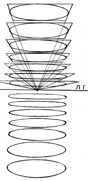 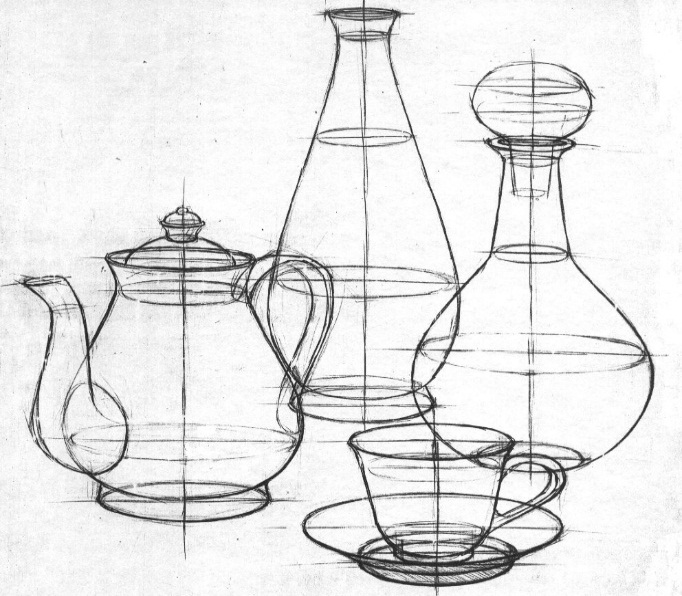 Рис. 2.. А. – логический конструкт изменения овалов относительно линии горизонта.Б - вариант линейного построения натюрморта из округлых форм 
(перспективное изменение овалов)Вопросы:– Какие оси эллипсов горизонтальные или вертикальные изменяются при изменении их пространственного положения?– Какой основной признак линии, изменяющегося в перспективе овала?– Для чего необходимо рисовать предметы округлых форм прозрачными?Тема 4. Построение орнаментального рельефа «Лист». В построении рисунка анализируются закономерные взаимосвязи в симметрично расположенных линиях. Закономерность – при построении симметричных форм в угловой перспективе используются парные сравнения вертикально ориентированных линий, они будут зависимыми друг от друга, в тоже время по отношению друг к другу эти линии будет иметь разную пространственную ориентацию. А  Б 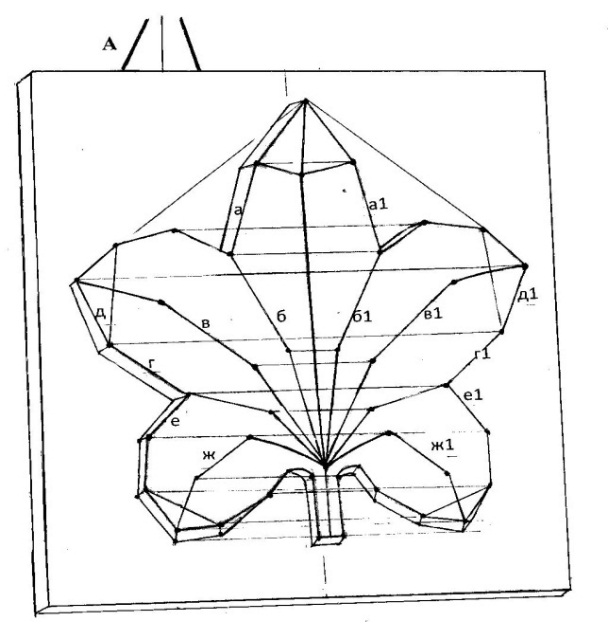 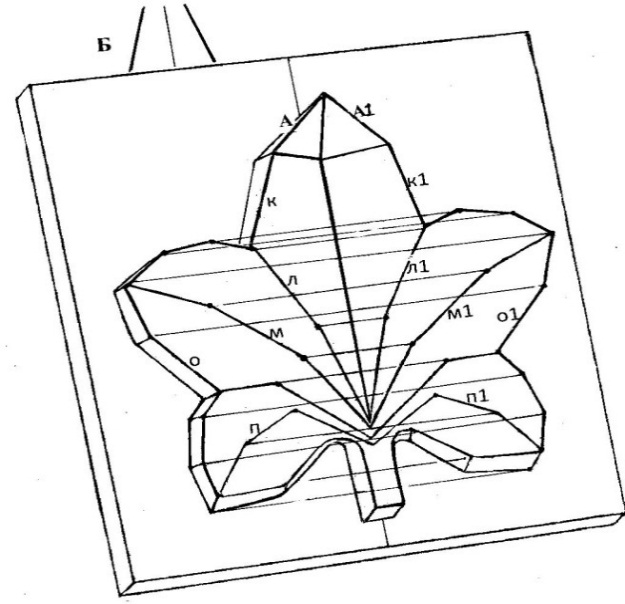 Рис. 3. А – Прямая ориентация перспективных измерений в симметричных линиях.Б. – Наклонная ориентация перспективных изменений в симметричных линияхПравило: в прямой ориентации объекта ближняя к нам линия до оси будет иметь более горизонтальное направление, а дальная более вертикальное. В наклонной ориентации объекта наоборот, ближняя к нам линия будет иметь более вертикальное направление, чем дальняя, для нее свойственно более горизонтальное направление. Вопросы:– Как вы думаете, это правило распространяется на другие предметы?– Почему вертикальные симметричные линии, находясь в перспективе изменяются?– Почему при наклоне предмета зависимость симметричных линий изменяется?Тема 5. Конструктивное построение натюрморта из геометрических тел, находящихся ниже уровня глаз и линии горизонта. Построение натюрмортов из геометрических тел зависит от удаленности модели от линии горизонта (выше или ниже). Конструктивный анализ построения группы предметов, находящихся в угловой перспективе, рекомендуется начинать от основного признака положения его в пространстве, т.е. от перспективно-измененного прямого угла на переднем плане. Правило: от направления линий прямого угла в перспективе будет зависеть построение основного конструктивного элемента пересечения осей для всей группы геометрических фигур. Все остальные линии натюрморта будут анализироваться во взаимосвязи с этими линиями. АБ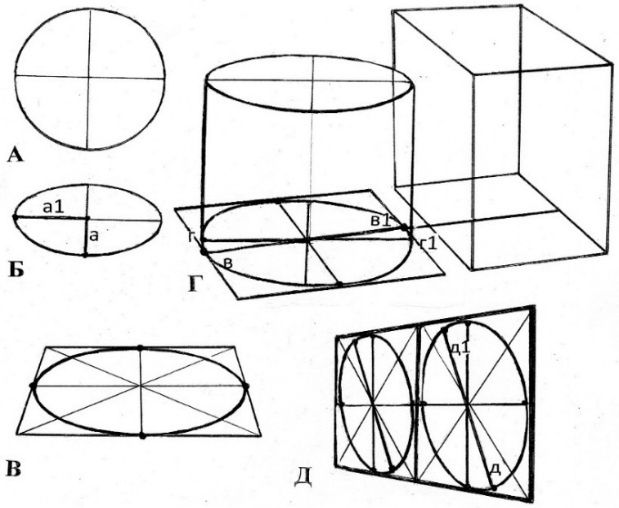 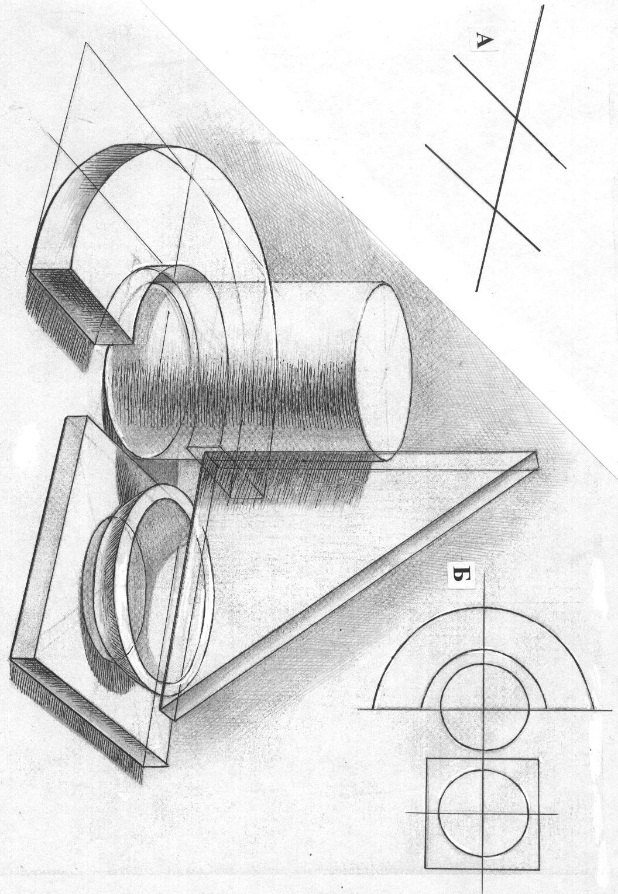 Рис. 4. А. – особенности построения эллипса в центральной и угловой перспективе. Б. – Вариант построения натюрморта ниже линии горизонта Вопросы: – Почему для построения окружности намеченного диаметра в перспективе, следует вписать эту окружность в перспективно измененный квадрат?– Почему линии квадрата, в который вписывается круг, примут диагональное направление?– Почему в построении натюрморта необходимо определять взаимосвязи между линиями?– Почему эллипсы необходимо вписывать в правильно нарисованную призму или куб?Тема 6. Натюрморт из геометрических фигур (выше линии горизонта). В построении натюрморта выше уровня глаз каждая из плоскостей геометрических фигур изменяет не только горизонтальные, но и вертикальные величины. Анализ перспективных сокращений формы осуществляется с опорой на понятия перспективы и знание реальных величин каждой из плоскостей.Правило – Группа предметов, объединенная относительно единым пространственным положением, будет иметь закономерные взаимосвязи между зависимыми направлениями сократившихся плоскостей. Правило – если видно боковую плоскость прямоугольной модели, то это значит, что она находится в угловой перспективе. Обе линии его основания (фронтальная и боковая) будут иметь диагональное направление. Значит и то, что обе эти линии находятся в сокращении, но одна из них будет наклонена больше, а другая меньше, разными будут углы основания модели. Когда увеличивается величина боковой поверхности, то величина фасовой поверхности обязательно становится меньше. 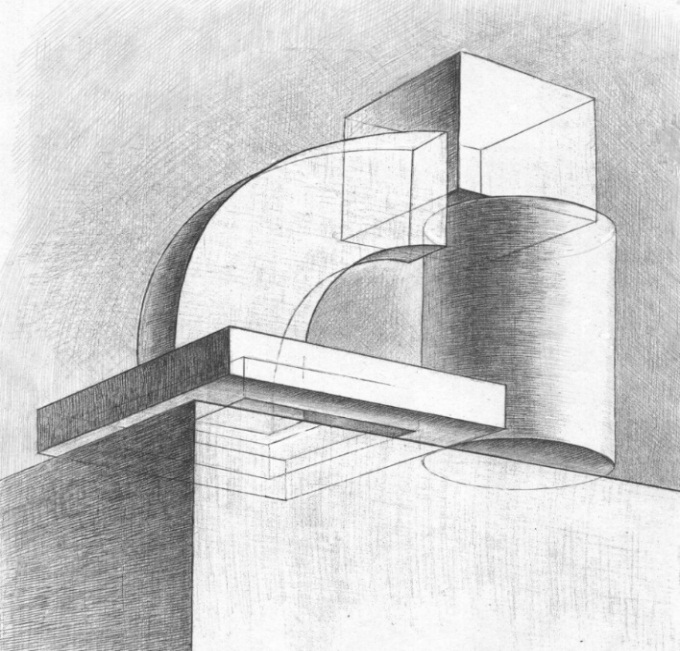 Рис. 5. Натюрморт из геометрических фигур (выше линии горизонта)Вопросы:– Почему в натюрморте выше линии горизонта осуществляются не только горизонтальные изменения, но и вертикальные?– Почему одинаковые утолщения и изгибы в сложноорганизованных формах, находясь в разных перспективно-пространственных условиях, воспринимаются по-разному? – Как вы думаете подобные направления будут иметь подобные сокращения или нет?Задания для самостоятельной работыТема 7. Рисунок спичечного коробка в разных перспективно-пространственных положениях. Цель – отработать связи в системе перспективно-измененных горизонтальных линиях.АБ 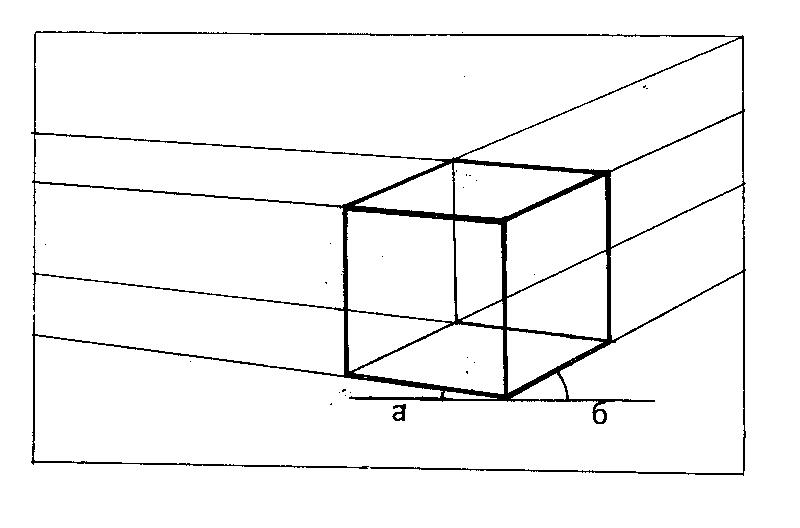 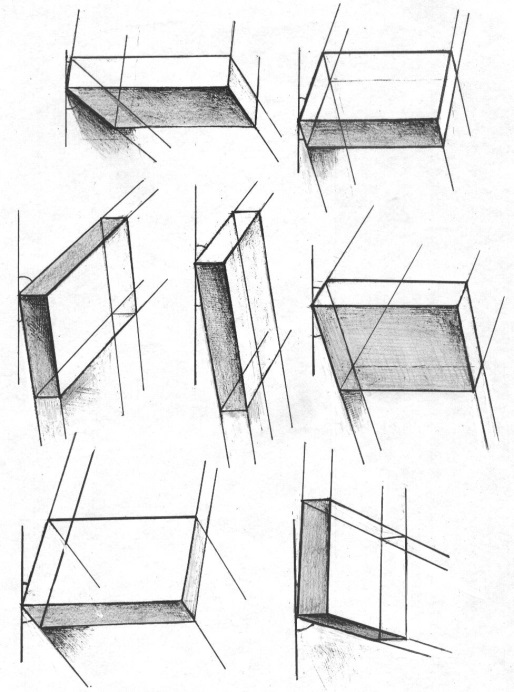 Рис. 6. А. - рисунок куба в угловой перспективе. Б - Рисунок спичечного коробка в разных пространственных положенияхНаправление линий нижнего основания куба определяется визированием относительно горизонтали карандаша. Посредством анализа зрительно фиксируются углы, образованные горизонталью (а, б) и линиями основания куба. Полученное при анализе объективное отношение в направлениях линий переносится на бумагу. Все последующие линии строятся на основе закономерности последовательных изменений в линиях относительно линии горизонта.Вопросы:– Почему необходимо измерять углы, образованные основанием куба или спичечного коробка?– С чего необходимо начинать построение куба или спичечного коробка?Тема 8. Выполнить упражнения со штрихами. Правило – каждая, даже самая маленькая, но значимая часть в целостной форме пространства должна иметь свет, полутень, собственную тень, рефлекс и падающую тень. Каждый из этих компонентов будет иметь различную плотность, направление штриха и растяжки тона.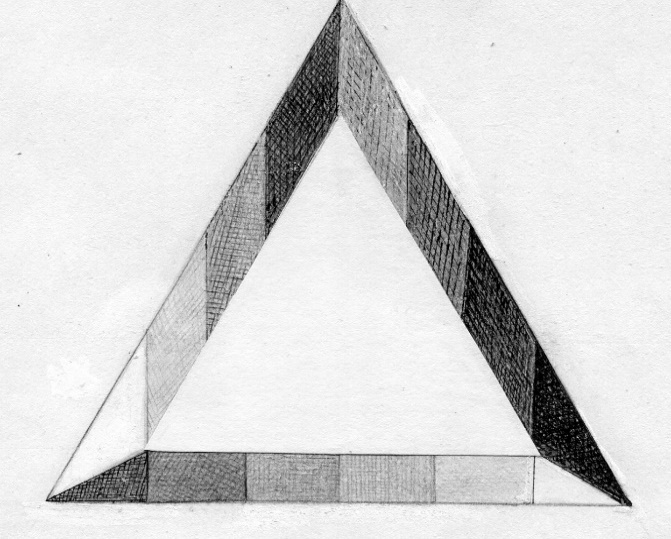 Рис. 7. Вариант упражнения на отработку штриха и растяжки тона.Вопросы:– Для чего необходимы умения многообразных тонов и направлений штриховки?– Почему близко лежащие друг к другу плоскости необходимо штриховать разным направлением штриха?Тема 9. Рисунок стопки книг. Цель – отработать изменение угла в основании книги в зависимости от ее удаленности от линии горизонта. Изменение угла отдельной книги в зависимости от линии горизонта и других книг в стопке (см. рис. 1)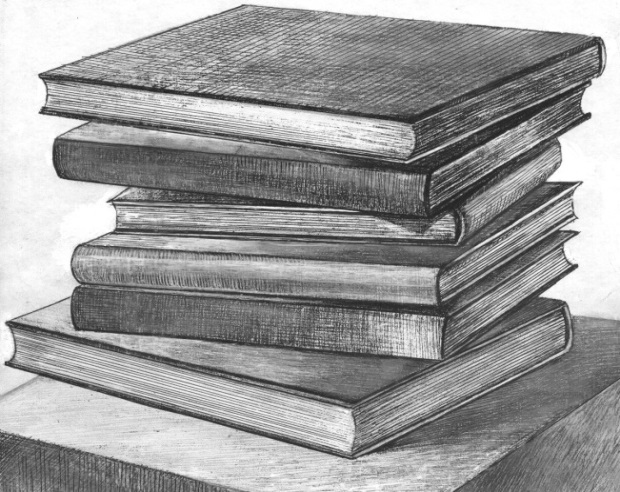 Рис. 3. Вариант рисунка стопки книгТема 10.Два варианта рисунка по разному открытой двери. В построении рисунка необходимо использовать закономерность изменения в горизонтальных линиях. Изменение плоскости при повороте модели на одном уровне глаз опирается на закономерность: чем больше угол, образованный горизонталью и линией основания, направленной в глубину плоскости (двери), тем большие сокращения по горизонтали имеет эта плоскость. 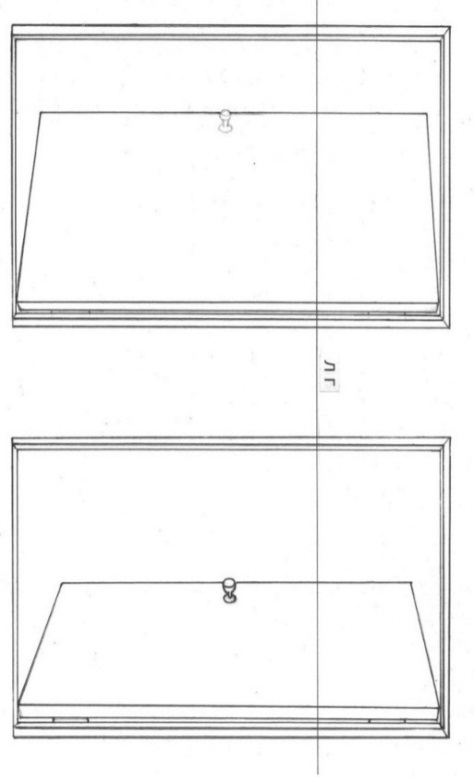 Рис. 2.24. Закономерность изменения в горизонтальных линиях в рисунке 
на примере поразному открытой двериВопросы:– Какие величины изменяются при повороте на одном уровне глаз горизонтальные или вертикальные?– Как вы думаете используется ли эта закономерность в построении других предметов, например, куба?В течение каждого модуля обучения рисунку предполагается:текущий контроль индивидуального развития общепрофессиональной конструктивно-графической компетентности;проведение двух промежуточных аттестаций в качестве средней оценки, выполненных работ и полученных баллов в наблюдении за ПВК студентов.Наивысшая оценка одной выполненной работы определяется в 10 баллов, одна ошибка отнимает один бал.Критерии оценки знаний и умений выполненных работ – таблица 5Наблюдая за ПВК студентов, соответствующими общепрофессиональной конструктивно-графической компетентности дизайнера, в процессе выполнения каждой аудиторной работы, педагог заполняет профессиограмму, при этом ставит точку напротив деления, обозначающего качество и уровень его развития (1, 2, 3, 4, 5). Каждая точка на четвертом и пятом уровнях прибавляет к оценке 0,5 бала. Полученные баллы суммируются и выявляют оценку владения ПВК. Баллы за владение качествами суммируются с балами, выражающими знания и умения выполненных работ. Общая оценка определяет оценку атестации.Соответственно базовому уровню программы построения рисунка (модуль 1) исследуются волевые и когнитивно-визуальные качества.Профессиограмма профессионально-важных качеств студента-дизайнера – таблица 6№п/пКод компентностиФормулировка компетентностиНомерэтапа(1–4)1ОПК 1Владеть способностью к рисунку, умением использовать рисунок в практике составления композиции и переработки его в направлении проектирования любого типа объектов, иметь умения и навыки линейно-конструктивного построения и понимать принципы выбора техники исполнения рисунка. Модуль 1Планируемые результаты обучения(показатели достижения заданного уровня освоения компетенций)Критерии оценивания результатов обученияКритерии оценивания результатов обученияКритерии оценивания результатов обученияКритерии оценивания результатов обученияКритерии оценивания результатов обученияПланируемые результаты обучения(показатели достижения заданного уровня освоения компетенций)12345Знает:Отсутствие знаний понятий существенных признаков пространственных объектов и правил перспективы, влияющих на объективное построение рисунка простых геометрических фигурФрагментарное знание понятий существенных признаков пространственных объектов и правил перспективы, влияющих на объективное построение рисунка простых геометрических фигурНеполное знание понятий существенных признаков пространственных объектов и правил перспективы, влияющих на объективное построение рисунка простых геометрических фигур В целом сформировавшееся знание понятий существенных признаков пространственных объектов и правил перспективы, влияющих на объективное построение рисунка простых геометрических фигур Сформировавшееся систематическое знание понятий существенных признаков пространственных объектов и правил перспективы, влияющих на объективное построение рисунка простых геометрических фигур Умеет:Отсутствие умения решать задачи, связанные с анализом существенных признаков реально существующих объектов натуры с различных перспективно-пространственных точек зрения Фрагментарное умение решать задачи, связанные с анализом существенных признаков реально существующих объектов натуры, с различных перспективно-пространственных точек зрения Неполное умение решать задачи, связанные с анализом существенных признаков реально существующих объектов натуры, определенных в различные перспективно-пространственные точки зрения В целом сформировавшееся умение решать задачи, связанные с анализом существенных признаков реально существующих объектов натуры, определенных в различные перспективно-пространственные точки зренияСформировавшееся систематическое умение решать задачи, связанные с анализом существенных признаков реально существующих объектов натуры, определенных в различные точки зрения относительно перспективыВладеет:Отсутствие владения профессионально-важными качествами, необходимыми для анализа существенных признаков объектов натуры: волевыми (целенаправленность, произвольность в действиях, организованность, дисциплинированность) и когнитивно- визуальными (произвольное внимание, зрительная память, пространственное мышление, глазомер) качествамиФрагментарное владение профессионально-важными качествами, необходимыми для анализа существенных признаков объектов натуры: волевыми (целенаправленность, произвольность в действиях, организованность, дисциплинированность) и когнитивно оценочными (произвольное внимание, зрительная память, пространственное мышление, глазомер) качествами Неполное владение профессионально-важными качествами, необходимыми для анализа существенных признаков объектов натуры: волевыми (целенаправленность, произвольность в действиях, организованность, дисциплинированность) и когнитивно оценочными (произвольное внимание, зрительная память, пространственное мышление, глазомер) качествами В целом сформировавшееся владение профессионально-важными качествами, необходимыми для анализа существенных признаков объектов натуры: волевыми (целенаправленность, произвольность в действиях, организованность, дисциплинированность) и когнитивно оценочными (произвольное внимание, зрительная память, пространственное мышление, глазомер) качествами Сформировавшееся систематическое владение профессионально-важными качествами, необходимыми для анализа существенных признаков объектов натуры: волевыми (целенаправленность, произвольность в действиях, организованность, дисциплинированность) и когнитивно оценочными (произвольное внимание, зрительная память, пространственное мышление, глазомер) качествами Шкала оценивания(соотношение с формами аттестации)неудовлетворительнонеудовлетворительно удовлетворительнохорошоОтлично№п/пКод компетентности и планируемые результаты обученияКод компетентности и планируемые результаты обученияОценочные средства*Оценочные средства*№п/пКод компетентности и планируемые результаты обученияКод компетентности и планируемые результаты обученияНаименованиеПредставление в ФОС1.ОПК-1Владеть способностью к рисунку, умением использовать рисунок в практике составления композиции и переработки его в направлении проектирования любого типа объектов, иметь умения и навыки линейно-конструктивного построения и понимать принципы выбора техники исполнения рисунказнать понятия существенных признаков пространственных объектов, правил перспективы, влияющих на объективное построение рисунка геометрических форм, знание средств выразительности Наглядное предъявление конструктов выполнения анализа существенных признаков объекта.Вопросы относительно возможных ошибок анализа в предъявленной к оценке студентом работыНаглядные конструкты демонстрируют понятия, правила взаимосвязей исредства выразительности1.ОПК-1Владеть способностью к рисунку, умением использовать рисунок в практике составления композиции и переработки его в направлении проектирования любого типа объектов, иметь умения и навыки линейно-конструктивного построения и понимать принципы выбора техники исполнения рисункауметь решать задачи, связанные с анализом существенных признаков реально существующих объектов натуры с различных пространственных точек зрения, применять средства выразительности Наглядное предъявление образцов идеального решения задачи на построения рисунка Вопросы относительно ошибок в решении задачи построения объекта в предъявленной к оценке студентом работыПедагог задает студентам вопросыотносительно решения задачи и сделанных в построении рисунка ошибок1.ОПК-1Владеть способностью к рисунку, умением использовать рисунок в практике составления композиции и переработки его в направлении проектирования любого типа объектов, иметь умения и навыки линейно-конструктивного построения и понимать принципы выбора техники исполнения рисункаВладеть профессионально-важными качествами, необходимыми для анализа существенных признаков объекта натуры: волевые (целенаправленность, произвольность в действиях, организованность, дисциплинированность) и когнитивно оценочные (произвольное внимание, зрительная память, пространственное мышление, глазомер) качествамиПрофессиограмма исследования профессионально-важных качеств сферы деятельности «Человек – художественный образ»Наблюдение за профессионально-важными качествами (ПВК) (способностями), проявляющимися у студентов в построении рисунка и заполнение профессиограммы сферы деятельности «Человек – художественный образ» Сумма баллов по дисциплинеОценка по промежуточной аттестацииХарактеристика уровня освоения дисциплиныот 91 до 100«зачтено –отлично» Студент демонстрирует сформированность общепрофессиональной конструктивно-графической компетентности на заданном уровне освоения заданий модуля 1, рекомендованных программой, обнаруживает систематическое усвоение знаний и свободное владение умениями применять знания в практике построения простых объемно-пространственных форм в рисунке с натуры. Действия выполняет легко и свободно, при этом владеет хорошо развитыми профессионально-важными качествами сферы деятельности «Человек – художественный образ» от 76 до 90«зачтено –хорошо» Студент демонстрирует среднюю сформированность компетентности на базовом уровне модуля 1: основные знания, умения освоены, но допускаются ошибки при анализе некоторых существенных признаков. Перенос знаний и умений в новые перспективно-пространственные ситуации осуществляется также с некоторыми ошибками. Не все профессионально-важные качества сферы деятельности сферы «Человек – художественный образ» сформированы на высоком уровнеот 61 до 75«зачтено-удовлетворительно» Студент демонстрирует не полную сформированность компетентности на базовом уровне модуля 1. Систему знаний, умений получает не совсем систематически. В построении рисунка допускаются значительные ошибки, проявляется отсутствие отдельных знаний, умений. Не все знания системы правильно понимает, поэтому не умеет применять их в новых перспективно-пространственных ситуациях построения модели. Профессионально-важные качества сферы деятельности «Человек – художественный образ» развиты недостаточно. от 41 до 60«незачтено –неудовлетворительно» Студент демонстрирует плохую сформированность компетентности на базовом уровне модуля 1. В связи с тем, что имеет пробелы в знаниях, некоторые умения у него несформированность. Не обладает системой знаний, поэтому не умеет связывать части в целое. Многие из действий выполняет непроизвольно, т.к. не осознает их выполнение. Профессионально-важные качества сферы деятельности «Человек – художественный образ» развиты слабоот 0 до 40«незачтено -неудовлетворительно»Студент демонстрирует полную несформированность общепрофессиональной конструктивно-графической компетентности на заданном уровне освоения заданий модуля 1, рекомендованных программой. Допускает грубые ошибки графического языка конструирования, что лишает восприятие рисунка целостности и убедительности. Самостоятельность в выполнении рисунка почти отсутствует. В решении задачи студент использует помощь педагога и товарищей, при этом не всегда вникает в суть помощи. Профессионально-важные качества сферы деятельности «Человек – художественный образ» не развиты.№Баллы*Описание510Рисунок построен полностью правильно.48-9В построении рисунка сделаны одна или две ошибки. 36-7Рисунок построен не убедительно, в его построении сделаны 3 – 4 ошибки. 23–5Рисунок не завершен и в нем наблюдается 5 – 7 ошибок. 10–2Задание не выполнено, в построении рисунка наблюдается 8 – 9 ошибок. ВОЛЕВЫЕ КАЧЕСТВАВОЛЕВЫЕ КАЧЕСТВАВОЛЕВЫЕ КАЧЕСТВАВОЛЕВЫЕ КАЧЕСТВАВОЛЕВЫЕ КАЧЕСТВАВОЛЕВЫЕ КАЧЕСТВАВОЛЕВЫЕ КАЧЕСТВАВОЛЕВЫЕ КАЧЕСТВАВОЛЕВЫЕ КАЧЕСТВАВОЛЕВЫЕ КАЧЕСТВА№Качество12345Описание качестваОписание качестваЦелеустремленность и настой-чивостьИнициативность в постановке целей и настойчивость в их реализации. Настойчивость проявляется при длительной работе, при которой студент не снижает интенсивности и преодолевает препятствия и трудностиИнициативность в постановке целей и настойчивость в их реализации. Настойчивость проявляется при длительной работе, при которой студент не снижает интенсивности и преодолевает препятствия и трудностиПроизвольность действий Волевая активность в аналитико-синтетических действиях, направленных на реализацию целиВолевая активность в аналитико-синтетических действиях, направленных на реализацию целиОрганизованность и работоспособность Организованность –упорядоченность всех элементов деятельности во времени и пространстве. С одной стороны, требует знаний и умений, с другой – материалов и технологических ресурсов. Работоспособность – мобилизация своих возможностейОрганизованность –упорядоченность всех элементов деятельности во времени и пространстве. С одной стороны, требует знаний и умений, с другой – материалов и технологических ресурсов. Работоспособность – мобилизация своих возможностейЭмоциональная сдержанностьСдерживание эмоциональных реакций, мешающих достижению целиСдерживание эмоциональных реакций, мешающих достижению целиДисциплинированностьСознательное подчинение своего поведения общественным правилам Сознательное подчинение своего поведения общественным правилам КОГНИТИВНО-ВИЗУАЛЬНЫЕ КАЧЕСТВАКОГНИТИВНО-ВИЗУАЛЬНЫЕ КАЧЕСТВАКОГНИТИВНО-ВИЗУАЛЬНЫЕ КАЧЕСТВАКОГНИТИВНО-ВИЗУАЛЬНЫЕ КАЧЕСТВАКОГНИТИВНО-ВИЗУАЛЬНЫЕ КАЧЕСТВАКОГНИТИВНО-ВИЗУАЛЬНЫЕ КАЧЕСТВАКОГНИТИВНО-ВИЗУАЛЬНЫЕ КАЧЕСТВАКОГНИТИВНО-ВИЗУАЛЬНЫЕ КАЧЕСТВАКОГНИТИВНО-ВИЗУАЛЬНЫЕ КАЧЕСТВАУстойчивость вниманияПериод длительностью в 3–4 часа, в течение которого сохраняется концентрация внимания, что дает студенту возможность сосредоточиться на раскрытии в рисунке необходимых связей и отношений Период длительностью в 3–4 часа, в течение которого сохраняется концентрация внимания, что дает студенту возможность сосредоточиться на раскрытии в рисунке необходимых связей и отношений Переключение вниманияБыстрое ориентирование в ситуации, избирательность, сосредоточение и переключение с одной детали на другую Быстрое ориентирование в ситуации, избирательность, сосредоточение и переключение с одной детали на другую Распределение вниманияОдновременное выполнение нескольких видов действий: детальное и целостное видение моделиОдновременное выполнение нескольких видов действий: детальное и целостное видение моделиЦелостное восприятие Чувствительность к конкретной ситуации в отношении восприятия и изображенияЧувствительность к конкретной ситуации в отношении восприятия и изображенияВизуальное восприятие Сопоставительное и измерительное реагирование восприятия на направление и протяженность линий, на их взаимосвязь с другими линиямиСопоставительное и измерительное реагирование восприятия на направление и протяженность линий, на их взаимосвязь с другими линиямиОбразное мышление Результат синтеза большого количества следов отражения конкретно воспринимаемого содержания Результат синтеза большого количества следов отражения конкретно воспринимаемого содержания Пространствен-ное мышление Теоретическое образование, в котором проявляются как логические, понятийные, так и специфически-пространственные закономерности деятельности, необходимые для комбинаторных действий в умеТеоретическое образование, в котором проявляются как логические, понятийные, так и специфически-пространственные закономерности деятельности, необходимые для комбинаторных действий в умеЛогическое осмыслениеОбоснованность понятий логического следования процесса от причины к следствию Обоснованность понятий логического следования процесса от причины к следствию Практическое мышлениеПреобразование информации при помощи предметных действий и последовательности выполнения операцийПреобразование информации при помощи предметных действий и последовательности выполнения операцийКонтрольная рефлексииРазрешение проблем и противоречий в конструировании системы, при этом высокий уровень произвольного самоконтроля и оценочной деятельности к многообразному содержанию процесса и результата Разрешение проблем и противоречий в конструировании системы, при этом высокий уровень произвольного самоконтроля и оценочной деятельности к многообразному содержанию процесса и результата Зрительная памятьСпособность создавать, удерживать в представлении зрительные образы и воспроизводить их в рисунке Способность создавать, удерживать в представлении зрительные образы и воспроизводить их в рисунке Наблюда-тельностьУмение подмечать подробности предметов и явлений развивается посредством визуального восприятия, объединяющего целостные и детальные его процессы Умение подмечать подробности предметов и явлений развивается посредством визуального восприятия, объединяющего целостные и детальные его процессы Представление и воображениеПроцесс и результат воссоздания образов предметов или явлений, без опоры на восприятие натуры, а перестройка имеющихся представлений приводит к воображению, способствующему представлению новых идей Процесс и результат воссоздания образов предметов или явлений, без опоры на восприятие натуры, а перестройка имеющихся представлений приводит к воображению, способствующему представлению новых идей ИнтуицияМгновенное понимание и созерцание в образе происходящего основывается на опыте и осуществляется без умозаключения и контроля Мгновенное понимание и созерцание в образе происходящего основывается на опыте и осуществляется без умозаключения и контроля ГлазомерСпособность точно определять расстояние на глаз без помощи вспомогательных инструментов, также и умение оценивать и сравнивать величины воспринимаемых объектов Способность точно определять расстояние на глаз без помощи вспомогательных инструментов, также и умение оценивать и сравнивать величины воспринимаемых объектов Точность сенсомоторикиСформированность и сбалансированность зрительного и моторного анализаторов в системе «глаз – рука»Сформированность и сбалансированность зрительного и моторного анализаторов в системе «глаз – рука»ЛИЧНОСТНЫЕ КАЧЕСТВАЛИЧНОСТНЫЕ КАЧЕСТВАЛИЧНОСТНЫЕ КАЧЕСТВАЛИЧНОСТНЫЕ КАЧЕСТВАЛИЧНОСТНЫЕ КАЧЕСТВАЛИЧНОСТНЫЕ КАЧЕСТВАЛИЧНОСТНЫЕ КАЧЕСТВАЛИЧНОСТНЫЕ КАЧЕСТВАЛИЧНОСТНЫЕ КАЧЕСТВА1СотрудничествоОткрытость личности к взаимодействию, принятию ценностных обучения обучения2ИнтересМотивация, способствующая более полной ориентировке в области конструктивного рисунка3СамостоятельностьОпора на собственные взгляды и убежденность в правильности выполняемых действий, самоконтроль в процессе их выполнения4Адекватная самооценкаАдекватная оценка своих возможностей и оптимального построения рисунка, ее соответствие оценке педагога как необходимому условию повышения индивидуальной визуальной культуры изображения5Эстетический вкусОтношение эстетического вкуса к умным эмоциям и к интегративному чувству, которое по требованиям деятельности всегда может дифференцироваться на отдельные составляющие – понятия и чувства6КреативностьОтклонение от традиционных схем деятельности и порождение необычных идей, оригинальных решений7Конструктивная рефлексияКонцептуальное моделирование, связанное с художественными интерпретациями действительностиВизуальная культура изображенияЦелостное изображение объекта, выполненное на основе компетенций (знаний, умений и владений), эстетических ценностей и приемов графикиСаморазвитиеУстремленность в достижении идеала как в своих качествах, так и в результатах деятельности